MDPH Immunization Program NewsletterVolume II, 2018Massachusetts Adolescent Vaccination Coverage 2017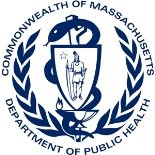 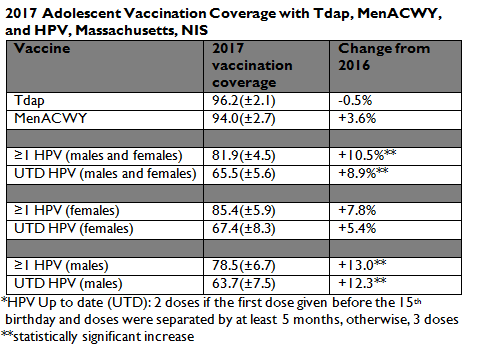 Inside this issue:CDC released the 2017 National Immunization Survey-Teen (NIS-Teen) report in August 2017 (https://www.cdc.gov/mmwr/volumes/67/wr/  mm6733a1.htm) which provides the latest estimatesof adolescent vaccination rates in the United States.Massachusetts continues to have some of the high- est teen vaccination rates in the country. Thank you for all of your work to ensure adolescents areprotected against vaccine-preventable diseases!The table below shows the Massachusetts NIS-Teen rates for 2017 and the change in rate from 2016.There were statistically significant increases in ≥1 HPV (males and females), up-to-date (UTD)* HPV (males and females), ≥1 HPV (males), and UTD HPV(males).These increases demonstrate the continued focus to vaccinate both boys and girls with HPV vaccine    and efforts to reduce missed opportunities to vac- cinate. In December 2016, a 2-dose HPV vaccine schedule was recommended for boys and girls start- ing the series before 15 years of age. This schedule could encourage starting and completing the series, though it is too early to assess its impact on vac-cination coverage. There are continued efforts to promote on-time vaccination, including the    new combined HEDIS measure (https://  www.ncqa.org/hedis/measures/immunizations-for-adolescents/) for adolescent vaccines that as- sesses receipt of all three routinely recommend- ed adolescent vaccines, including HPV vaccine series completion by 13 years of age. In addition, the Massachusetts Department of Public Health, with faculty from the Massachusetts Chapter of the American Academy of Pediatrics Immuniza- tion Initiative, have participated in a 2 year en- hanced HPV AFIX project, (https://www.cdc.gov/  vaccines/programs/afix/index.html) which identi- fies quality improvement strategies to increaseHPV vaccination rates at the practice level.HPV vaccination provides safe, effective, and long-lasting protection against cancers caused by HPV. New estimates from a recently released CDC report (https://  www.cdc.gov/mmwr/volumes/67/wr/  mm6733a2.htm?s_cid=mm6733a2_w) show HPV vaccination could prevent 31,000 cancers every year.Page 2	Volume II, 2018What’s New with FluLast flu season was very severe with record number of hospitaliza- tions and deaths. There were 180 pediatric deaths, which is the high- est number since the 2009 pan- demic. Approximately 80% of the children who died did not receive a flu vaccine last year. This servesresources, such as Sample Standing Orders for IIV and LAIV vaccines and screening/consent forms. These re- sources are based on the recommen- dations of the Advisory Committee on Immunization Practices (ACIP).MDPH also created a new website, Flu Highlights for 2018-2019 (https://  www.mass.gov/info-details/highlights-residents and staff as well as other vaccines applicable to this population.Visit www.mass.gov/flu for more information.REMINDER!as a reminder that the best way toprevent seasonal flu and flu-relatedfor-the-2018-2019-flu-season) which	 	is geared towards a general publiccomplications is to get vaccinated every year.Please visit our Flu Website for Healthcare Professionals (https:// www.mass.gov/service-details/flu- information-for-healthcare-and- public-health-professionals) for what’s new during the 2018-2019 flu season and additional MDPHVaccine Supply UpdateHepatitis B Vaccine ShortageThere is an ongoing national short- age of pediatric single-component hepatitis B (HepB) vaccine. Effective October 1, 2018, the MDPH Im- munization Program is reducing all orders (except those from birth facilities) of single-component hepa- titis B vaccine by 25%.Key Points During the Hepati- tis B Vaccine Shortage:Prioritize the birth dose of hepatitis B (HepB) vaccine.Prioritize vaccination of infants born to hepatitis B surface antigen (HBsAg)-postive moth- ers, or whose status is un- known. These recommenda- tions are unchanged.For providers using Pentacel (DTaP-IPV/Hib) and/or single- component vaccines, there are several options for your prac- tice. You will need to choose the one that works best in your setting:Defer administration of the 3rd dose of single- component HepB vaccine until later within the rec- ommended range of 6-18 months of age for healthyaudience that you can use in discus- sions with your patientsWe also updated the resource ‘Control of Influenza and Pneumococ- cal Disease in Long-Term Care Facili- ties’, which is on the Flu Website for Healthcare Professionals website.This resource discusses specific rec- ommendations for long-term careinfants born to HBsAg- negative mothers.*Transition to an all Pediarix (DTaP-IPV-HepB) schedule for all 3 doses in the DTaP primary series at 2, 4, and 6 months.Substitute 1 or 2 doses of Pediarix for Pentacel in the DTaP primary series, as a temporary measure during the shortage.Providers using Pediarix (DTaP- IPV-HepB) can continue the infant schedule with no change.Regardless of vaccine formulation(s) used, all providers should pri- oritize the birth dose and comple- tion of the infant series over catch-up vaccination of older children and adolescents.In populations with high rates of childhood HBV infection (e.g., Alaska Natives, Pacific Islanders, and immi- grant families from Asia, Africa, and countries with intermediate or high endemic rates of infection), the first dose of vaccine should be administered at birth and the final dose at age 6–12 months.Please visit  https://www.mass.gov/clinical-advisory/  pediatric-hepatitis-b-vaccine-shortage-  advisory-october-1-2018 to access the Hepatitis B Advisory.The flu VIS is no longer updated each year! The current flu VIS posted on the CDC website can be used.HPVHPV (Gardasil 9) vaccine packaging has changed; single dose vials are no longer avail- able and have been replaced with pre-filledsyringes.Meningitis BAs outlined in the MDPH Childhood Vaccine Availability Table on the Vaccine Manage- ment page, (https://www.mass.gov/service-  details/vaccine-management) MDPH supplies meningitis B vaccine to high risk children 10- 18 years of age regardless of insurance sta- tus and healthy children 16-18 years of age who are VFC-eligible. High risk children currently includes full-time includes full-time and part-time students 18 and under that attend one of the schools in the Five College Consortium: Amherst college, Hampshire College, Mount Holyoke College, Smith College, and UMass Amherst due to the serogroup B meningococcal disease out-break.If you have any questions about vaccine sup-ply, please contact the Vaccine Unit at 617- 983-6828.REMINDER!MDPH will be replacing all state-supplied data loggers by early 2019.Volume II, 2018Page 3MIIS ReleaseMIIS Training OptionsThe MIIS released its latest version in September. The re- lease includes many enhance- ments including new processes for ordering and reporting stor- age and handling problems. A new Vaccine Management Dash- board provides the most criti- cally important information to your vaccine manager. The MIIS overall navigation, look and feel have been updated for a better user experience. Font size has been increased for easier visibil- ity. A new link, My Site, contains information that is most rele- vant to your site such as VFC enrollment, HL7 messaging, Data Quality Dashboard and System Usage Dashboard. We have also refreshed the Help section to be more user- friendly and provide direct linksto training materials and other valuable immunization re- sources. Some other changes include: a Logo Home icon, customized footers and Pro- tips. You can get more infor- mation in the Release Notes. (https://www.contactmiis.info/  FileSystem/Draft/MIIS% 20v18.1%20Release% 20Notes.pdf)During the spring of 2018 the MIIS program launched a new training pilot. The pilot began with the monthly email, Tips, Tricks & Shortcuts, which showcases new or upcoming features in the MIIS, as well as educational tips to assist us- ers with the MIIS. Another component of the pilot is a structured curriculum using training tracks to provide quick and streamlined learn- ing. Some of the tracks availa- ble are Immunization Regis- try, Vaccine Management, School and Data Quality. The tracks offer a variety of learn- ing options to accommodate different learning styles in-cluding: written materials such as Mini Guides and Quick Start Guides; visual aids such as videos and webi- nar trainings; and finally for users who prefer a classroom setting, the MIIS offers in- person trainings and self- hosted trainings. The mission of this training pilot is to  offer useful and requested tools to assist our users to better utilize the MIIS. We hope you will take advantage of these new training oppor- tunities! You can find training materials at the Contact MIIS Resource Center at https:// www.contactmiis.info/ impactVT.asp?TT=1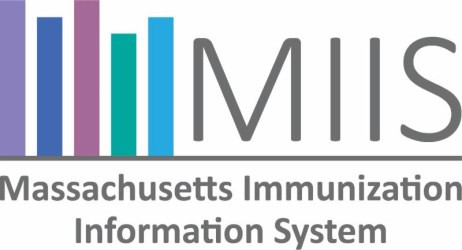 Outbreak of Hepatitis A Among People Experiencing Homelessness and Substance Use Disorder in MassachusettsMDPH issued clinical advisories concerning hepatitis A among people experiencing homelessness and substance abuse disorder at the beginning and end of August, 2018, followed by another update in September. (https://www.mass.gov/lists/massachusetts-  department-of-public-health-immunization-program-advisories-and-alerts)Highlights of the updated advisory:There have been 65 cases of Hepatitis A virus infection in persons experiencing homelessness and/or substance use disor- der in Massachusetts (since April 2018). These cases are occurring in the context of several large hepatitis A outbreaks inother areas of the US. (https://emergency.cdc.gov/han/han00412.asp)Of the 65 HAV cases that have been reported to date, 45% have been located in the City of Boston. An increasing number of cases are being reported as residents of other cities and towns in other regions of the Commonwealth, including the Southeast and metro-Boston areas. Many of the cases have complex medical issues, including co-infection with confirmedhepatitis C virus (68%) and HIV (8%).There has been high morbidity reported with 93% of cases requiring hospitalization. There has been one death due to HAV infection during this time.Pre-existing liver damage, such as occurs with chronic Hepatitis B and C infection or chronic alcohol use, contributes to more severe disease and even death in persons with Hepatitis A infection.Vaccination of high-risk groups should be prioritized even in facilities and areas that have not had a case of Hepatitis A. Vaccine options include single antigen hepatitis A vaccine (HAVRIX® or VAQTA®) and the combination hepatitis A and Bvaccine (Twinrix®).Early recognition of Hepatitis A infection is critical to successful prevention efforts.Hepatitis A vaccine is routinely recommended for children and adolescents as a two dose series separated by 6-18 months, between the first and 2nd birthdays. Catch-up vaccination: Anyone previously unvaccinated age 2 years and older may receive HepA vaccine if desired. The minimum interval between two doses is six months.Make every visit count...Immunize!	Page 4Save the Date!Massachusetts Immunization Action Partnership’s 23rd An- nual Pediatric Immunization Skills Building Conference: October 18, 2018 at the Sheraton FraminghamRegister here: https://mcaap.org/immunization-cme/Massachusetts Department ofPublic Health Immunization Program 305 South Street Jamaica Plain, MA 02130Phone: 617-983-6800Fax: 617-983-6840Vaccine Unit: 617-983-6828 MIIS Help Desk: 617-983-4335Do you know someone interested in receiving thisnewsletter? Please email ashley.romero@state.ma.us to be added to this distribution list.www.mass.gov/dph/immHPV Coalition Meeting: October 18th at 4:15pm at the Sheraton Fram- ingham following the MIAP Pediatric Immunization Conference. RSVP to Cynthia McReynolds (cmcreynolds@mms.org) if you would like to partici- pate.MCAAP Immunization Initiative Webinars: Register today for the Mas- sachusetts Chapter of the American Academy of Pediatrics Fall 2018 Webinars   https://mcaap.org/immunization-cme/The 6th HPV-related Cancer Summit: November 30, 2018 at the Courtyard Marriott in Marlboro. This full day event is hosted by Team Maureen and the MA Coalition for HPV-Related Cancer Awareness, with support from American Cancer Society. Visit https://teammaureen.org for more information.Massachusetts Adult Immunization Conference: April 2, 2019 at the Sheraton Framingham. Visit https://maic.jsi.com/ for more information.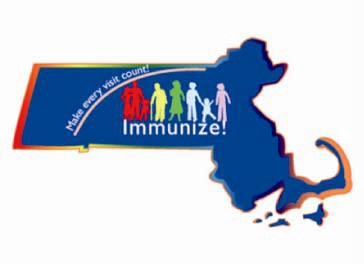 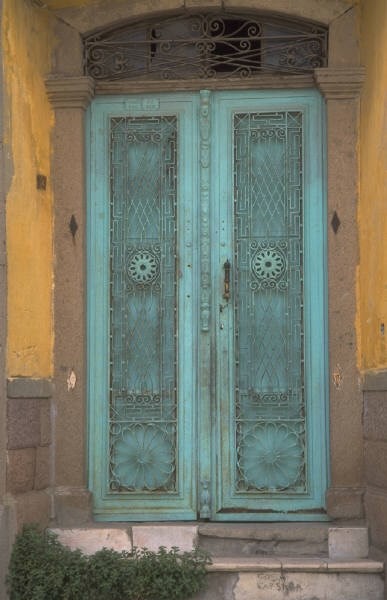 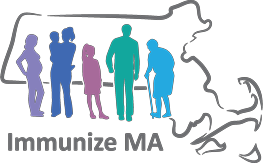 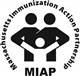 The Immunization Program is committed to promoting the health of Massachusetts' citizens by reducing the burden of vaccine preventable diseases that affect the residents of the Commonwealth.  The mission of the program is to prevent disease by ensuring that all individuals are ful-ly immunized in a timely manner.The Immunization Program develops strategies to ensure that the chil- dren and adults of the Commonwealth are appropriately immunized and have access to vaccines.